台灣金屬熱處理學會2019年會論文研討會高熱爐業論文獎論文格式汪俊延1* 吳忠春21*國立中興大學材料科學與工程學系2南臺科技大學 機械工程系Email: changsh@ntut.edu.tw科技部計畫編號 MOST-108-2218-E-***-***摘要台灣金屬熱處理學會2019年年會暨論文研討會將於2019年12月7日舉行，由台中市國立中興大學舉辦。所有刊登於本會論文集之論文需符合本文中所規範之格式。為方便論文作者準備符合本會論文集格式之文稿，特備此WORD格式之樣板供作者下載使用。關鍵字： 論文、格式、論文研討會1. 前言論文之篇幅及頁數不限，但盡量為偶數頁數。作者應遵守本樣板所規範之格式，論文架構須含論文題目、作者、摘要、前言、實驗方法與步驟、結果與討論、結論及參考文獻。題目與作者：須列中／英文題目、中／英文作者姓名及作者服務單位。（通訊作者須標示“*”）。摘要：須包含400 字以內之中/英文摘要。並自行將文件以Word及PDF格式檔案郵寄或e-mail至本會指定聯絡人，完成論文投稿。投稿聯絡人：林宏茂 副教授，連絡電話：06-2533131ext.3731，e-mail: hmlin@stust.edu.tw2. 格式2.1 論文格式 邊界設定稿件頁面尺寸為A4 (m寬、m高)，邊界設定如下：上，下，左，右2 cm。 字型設定字型只可使用標楷體及符號；題目為標楷體粗體14點，作者及其服務機關則為標楷體12點；文中副標題為標楷體粗體11點，其餘的內容皆設定為標楷體10點。每段文章開頭內縮兩個中文字大小。2.2 前言、關鍵字及單位前言：主要在說明研究動機、目的及前人研究概況。關鍵詞：由論文內容中選出至多四個中/英文關鍵字，分別置於中/英文摘要之後面。單位：以國際單位系統(SI) 為基準，如有必要再佐以其他單位（MKS、FPS、⋯⋯）附註於SI 單位後，並括弧之。3. 圖、表與方程式圖、表：圖、表序號以Fig. 1、Fig. 2......，Table 1、Table 2⋯⋯表示，圖之說明置於圖之下方；表之說明置於表之上方。圖必須提供原圖或相片（300 dpi 以上）；金相照片須以刻度線（如：10 μm）表示放大倍率，並標示於相片之右下角，而分圖(a)、(b)、(c) 等則標示於圖之左上角；圖、表內容均須以英文表示。3.1 圖與表圖表的說明為標楷體10點，內容說明可以視圖表的寬度來選擇置中或調整為左右對齊。 3.2 方程式方程式需置中，若方程式超過一個，則須在右邊的邊界標明式號。     (1)4. 結果與討論所有參考文獻須標注序號於方括弧內並且依循其出現先後編號，如：期刊[1]、書籍[2]、研討會論文[3]、學位論文[4]、研究報告[5]、專利[6]以及網頁[7]。參考文獻：在文章中依出現順序以小括號(1)、(2)⋯等放置於右上角（上標）。5. 結論希望這些說明能對您準備本次論文發表會論文有所幫助，並且期待您的投稿。如果您有任何的困難或問題，請利用台灣熱處理學會學會之電子信箱：tsmht.tw@msa.hinet.net 聯絡。6. 誌謝本論文為科技部補助編號MOST 108-2221-E- ***-***之專題計畫，由於科技部的支持，使本計畫得以順利進行，特此致上感謝之意。7. 參考文獻期　刊： C.H. Hsu, J.K. Lu and F.S. Chen, "Title", Metallurgical and Materials Trans. A38A, 2007, pp.2419-2427.專　書： George Krauss: Principles of Heat Treatment of Steel, ASM, Ohio, 1980, p.91.論文集： Y.F. Hsu, W.H. Wang and C.M. Wayman, "Title", Proceedings of The 1992 Annual Conference of The Chinese Society For Materials Science, April 24-26 1992, pp.118-119.8. 圖表範例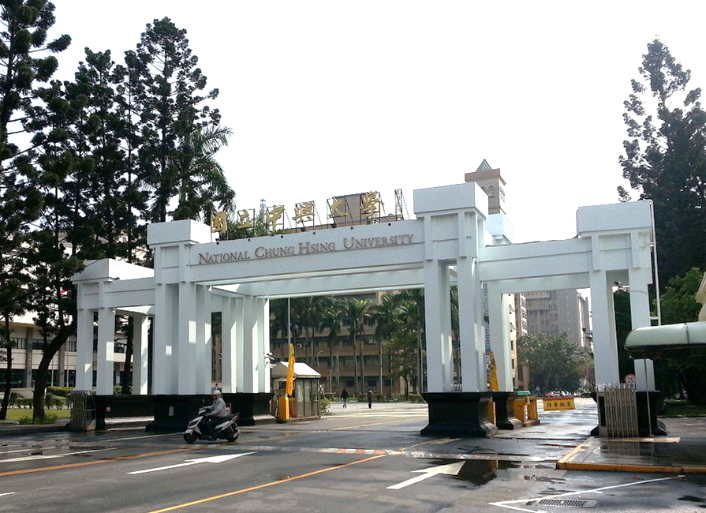 圖一 台灣熱處理學會2019年年會暨論文發表會將於2019年12月07日在國立中興大學文學院人文大樓一樓隆重舉行。表一 台灣熱處理學會2019年年會暨論文發表會之重要日期。2019 Society Annual Meeting Proceedings: Guidelines for Manuscript PreparationJ. Y. Uan1* and C. C. Wu21*Department of Materials Science and Engineering, National Chung Hsing University2 Department of Mechanical Engineering, Southern Taiwan University of Science and TechnologyEmail: jyuan@dragon.nchu.edu.twMOST Project No. MOST-108-2221-E-***-***AbstractThe 2019 Taiwan Metal Heat Treatment Society Annual Meeting Proceedings will be held at Department of Materials Science and Engineering, National Chung Hsing University on December 7, 2019. To assist participants in preparing their papers for publication in the accompanying conference proceedings, this Word template is offered.Keywords: Paper, Proceedings, Template摘要截止日期2019.09.30全文截止日期2019.10.18